	 Religion konfessionell kooperativ - bilingual Jg.8   Stand 21.04.2016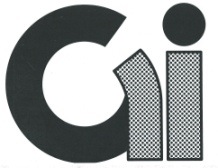 	GYMNASIUM ISERNHAGEN	Schulinternes bilinguales Curriculum Religion ev./kath. 8. Jg. (ein Halbjahr)Meeting IslamThemaKompetenzenMethodenFachbegriffeFächerübergriffMuslims among us (students’ personal experiences)describing Muslim life in personal environmentanalysing picturesWhat is Islam? five pillars of Islamdescribing central beliefs of Islam and Muslim lifemosqueLife of Muhammad, origins of Islam, role of the Qur’ananalysing the importance of Muhammad and the Qur’an for Islamanalysing textQur’anreligious buildings in Islam and Christianitycomparing and contrasting mosques and churchesplanning and designing a project about Abrahamic religions (e.g. city map with buildings)Islam, Christianity and Judaism - common groundsexamining the roots of the three religionstolerance, Abrahamic religions, monotheism, Genesis12-22Islam, Christianity and Judaism - conflicts along religious borderlines examining religious and political conflictsvalue judgment on fundamentalismfundamentalism, anti-Judaism,the chances of interreligious dialogueanalysing the necessity and conditions of interreligious dialogue interreligious dialogue